A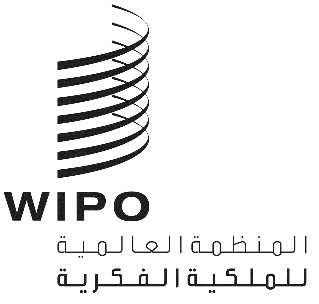 PCT/WG/12/1 PROV. 2الأصل: بالإنكليزيةالتاريخ: 28 مايو 2019معاهدة التعاون بشأن البراءاتالفريق العاملالدورة الثانية عشرةجنيف، من 11 إلى 14 يونيو 2019مشروع جدول الأعمال المنقّحمن إعداد الأمانةافتتاح الدورةانتخاب الرئيس ونائبي الرئيساعتماد جدول الأعمال(الوثيقة PCT/WG/12/1 Prov. 2)إحصاءات قطاع معاهدة التعاون بشأن البراءاتاجتماع الإدارات الدولية العاملة في ظل معاهدة التعاون بشأن البراءات: تقرير عن الدورة السادسة والعشرين(الوثيقة PCT/WG/12/2)الخدمات الشبكية لمعاهدة التعاون بشأن البراءات(الوثيقة PCT/WG/12/10)الاتصالات الإلكترونية بين المكاتب ومقدمي الطلبات بموجب معاهدة التعاون بشأن البراءات(الوثيقة PCT/WG/12/23)الطلبات الدولية المرتبطة بعقوبات مجلس الأمن التابع للأمم المتحدة(الوثيقة PCT/WG/12/7)المقاصةتقرير مرحلي: المشروع التجريبي بشأن مقاصة رسوم معاهدة التعاون بشأن البراءات(الوثيقة PCT/WG/12/19)إحالة رسوم معاهدة التعاون بشأن البراءات: اقتراحات لتعديل اللائحة التنفيذية والتعليمات الإدارية لمعاهدة التعاون بشأن البراءات(الوثيقة PCT/WG/12/20)تخفيضات الرسوم لفائدة مودعي الطلبات من الجامعاتآراء وتعليقات حول التعميم C. PCT 1554(الوثيقة PCT/WG/12/3)خيارات للتنفيذ(الوثيقة PCT/WG/12/21)المعايير الخاصة بتخفيضات الرسوم لبعض مودِعي الطلبات من بعض البلدان، لا سيما البلدان النامية والبلدان الأقل نموا(الوثيقة PCT/WG/12/11)تنسيق المساعدة التقنية في إطار معاهدة التعاون بشأن البراءات(الوثيقة PCT/WG/12/22)برنامج مساعدة المخترعين(الوثيقة PCT/WG/12/4)تدريب فاحصي البراءاتدراسة استقصائية عن تدريب فاحصي البراءات(الوثيقة PCT/WG/12/6)التنسيق في مجال تدريب فاحصي البراءات(الوثيقة PCT/WG/12/5)الضمانات في حالة أعطال تصيب المكاتب(الوثيقة PCT/WG/12/17)اقتراح النص على تصحيح أو إضافة البيانات بموجب القاعدة 11.4(الوثيقة PCT/WG/12/8)عناصر وأجزاء الطلب الدولي المُودعة خطأً(الوثيقة PCT/WG/12/9)اقتراح بشأن توافر الملف المحفوظ لدى إدارة الفحص التمهيدي الدولي(الوثيقة PCT/WG/12/12)التعيين كإدارة للبحث الدولي والفحص التمهيدي الدولي وإعلان مكاتب تسلم الطلبات اختصاص الإدارة بذلك(الوثيقة PCT/WG/12/18)قوائم التسلسلفرقة العمل المعنية بقوائم التسلسل: تقرير مرحلي(الوثيقة PCT/WG/12/14)تنفيذ معيار الويبو ST.26(الوثيقة PCT/WG/12/13)الحد الأدنى للوثائق المنصوص عليها في معاهدة التعاون بشأن البراءات: تقرير مرحلي(الوثيقة PCT/WG/12/16)البحث والفحص التعاونيان في إطار معاهدة التعاون بشأن البراءات: تقرير مرحلي(الوثيقة PCT/WG/12/15)مسائل أخرىملخص الرئيساختتام الدورة[نهاية الوثيقة]